Аннотация к рабочей программе по физической культуре1-4 классыРабочая программа разработана на основе:· примерной образовательной программы основного общего образования по физической культуре;· комплексной программы по физическому воспитанию учащихся 1-11 классов. Москва «Просвещение» 2012г.Лях В.И.Учебники: - Лях В.И., «Физическая культура», Москва, Просвещение, 2013г.Цели учебного курсаИзучение физической культуры на ступени основного общего образования направлено на:· развитие основных физических качеств и способностей,· укрепление здоровья, расширение функциональных возможностей организма;· формирование культуры движений, обогащение двигательного опыта физическими упражнениями с общеразвивающей и корригирующей направленностью; приобретение навыков в физкультурно-оздоровительной и спортивно-оздоровительной деятельности;· воспитание устойчивых интересов и положительного эмоционально-ценностного отношения к физкультурно-оздоровительной и спортивно-оздоровительной деятельности;· освоение знаний о физической культуре и спорте, их истории и современном развитии, роли в формировании здорового образа жизниКоличество часов 1класс –66 часов(2ч. в неделю),2 класс – 68 часов(2ч. в неделю),3 класс – 68 часов(2ч. в неделю),4 класс – 102 часа (3ч. в неделю).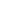 Результаты освоения курса· роль физической культуры и спорта в формировании здорового образа жизни, организации активного отдыха и профилактике вредных привычек;· основы формирования двигательных действий и развития физических качеств;· составлять и выполнять комплексы упражнений утренней и корригирующей гимнастики с учетом индивидуальных особенностей организма;· выполнять акробатические, гимнастические, легкоатлетические упражнения, технические действия в спортивных играх;· выполнять комплексы общеразвивающих упражнений на развитие основных физических качеств, адаптивной (лечебной) физической культуры с учетом состояния здоровья и физической подготовленности;· осуществлять наблюдения за своим физическим развитием и индивидуальной физической подготовленностью, контроль за техникой выполнения двигательных действий и режимом физической нагрузки;· соблюдать безопасность при выполнении физических упражнений и проведении туристических походов;· осуществлять судейство школьных соревнований по одному из базовых видов спорта;использовать приобретенные знания и умения в практической деятельности и повседневной жизни для:· проведения самостоятельных занятий по формированию телосложения, коррекции осанки, развитию физических качеств, совершенствованию техники движений;· включения занятий физической культурой и спортом в активный отдых и досуг.